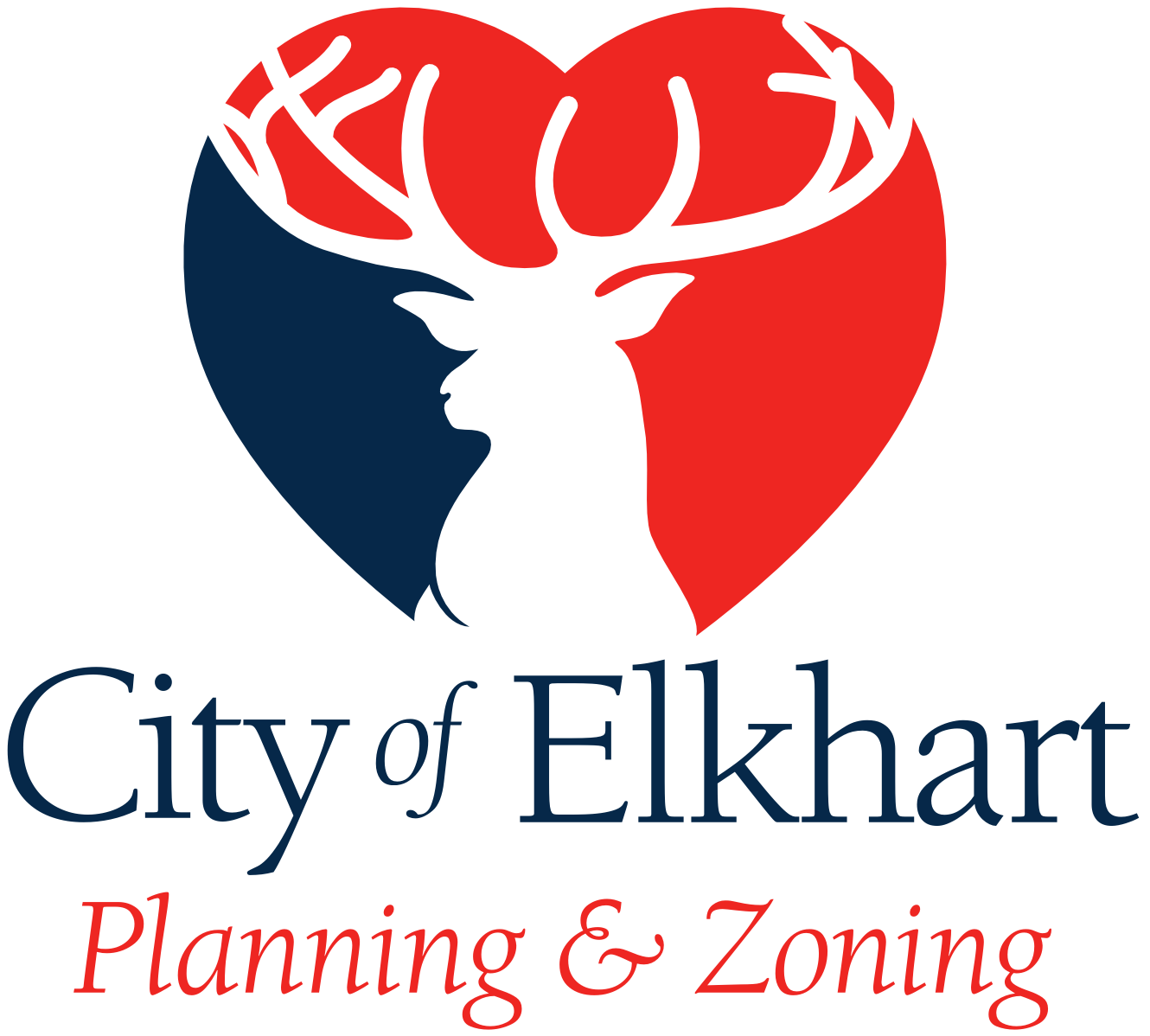 Additional informationNeighborhood AgendaNeighborhood AgendaNeighborhood AgendaNeighborhood:Date:Time:Location: –  –  –  –  – 